РОЖДЕСТВЕНСКИЙ ДЕДсценарий рождественского спектакля для детей 7-11 лет(по мотивам русской народной сказки "Морозко")Действующие лица:МашенькаМарфушаРождественский Дед1-й Ангел – Хранитель Машеньки2-й Ангел – Хранитель Марфуши1-й Волхв2-й Волхв3-й ВолхвЗвездаВедущий Сцена 1Музыка. Деревенская горница. На печи сидит Марфуша. Машенька подметает пол веником.Ведущий: Жили-были две сестрицы: Машенька и Марфуша. Машенька вставала рано: Богу помолится, коровушку подоит, в избе приберет, да и завтрак сготовит. А Марфуша знай себе лежит на печи, пряники жует да котенка поглаживает. Так у них и день походит: у Машеньки в делах да заботах, а Марфуше с печи вставать неохота. А дело было накануне праздника великого – Рождества Христова.Маша: Сестрица моя, Марфушка, пряников не ешь, сочельник Рождественский сегодня. Один денёк до праздника святого остался. А лучше помоги мне по воду сходить. Марфа: Вот ещё! Не охота! На улице мороз, а у колодца вся дорожка льдом покрылась – упаду ещё. Маша: Милая моя сестрица, ради праздника святого, помоги.Марфа: Ну, разве что ради праздника да угощений помочь...Сцена 2Деревенская улица. Колодец.Ведущий: Взяли они по ведру и направились к колодцу. А у колодца и правда вся дорожка льдом покрылась. Наклонилась Марфуша в колодец, чтобы ведром воды зачерпнуть, да подскользнулась, и… плюх в воду.Марфа “падает” в колодец.Марфа: Ой-ой-ой! Помогите!Маша: Не бойся, Марфуша! Я тебе помогу!Ведущий: Бросилась Маша на помощь сестрице, за ней – в колодец.Маша прыгает в колодец.Сцена 3Музыка. Сказочный, зимний лес. Маша и Марфа удивленно оглядываются по сторонам.Марфа: Ой, куда это мы попали?Маша: А где же наши ведра? Как же мы за водой ходить будем?Музыка. Появляется Рождественский Дед с ведрами, подает их сестрам.Рождественский Дед: Не бойтесь, красавицы, попали вы ко мне в гости, а вот и ведра ваши. Захотелось мне, старому, сделать вам Рождественские подарки. Только дать я вам их не могу. Да вы их и сами, каждая для себя, какой заслужили, возьмете.Маша: Спасибо, дедушка!Марфа (в сторону): Вот старик вредный! Приготовил подарки, а сам – "дать не могу"! Маша: Куда же нам идти дальше, дедушка?Рождественский Дед: А вот идите прямо-прямо по этой дороге, да никуда не сворачивайте. И пусть помогут вам ваши Ангелы-Хранители.Маша: Благодарим тебя. (кланяется)Марфа (в сторону): Чего благодарить, подарков-то никаких не дал. Рождественский Дед уходит. Появляются ангелы, девочки их не замечают.1-й Ангел: Доброе слово – алмаз драгоценный. 2-й Ангел: Грубое слово – камень обыкновенный.Ангел-Хранитель Маши кладет ей в ведро что-то блестящее, а Ангел-Хранитель Марфы в её ведро – камень. Ангелы уходят. Маша и Марфа идут по сцене, взявшись за руки под музыку или песню.Марфа: Куда идем – сами не знаем. Лучше бы домой вернулись. Обманул нас старик, никаких подарков не будет. Ох, как кушать хочется!Маша: Что ты, Марфушка, это же Никола Угодник был, а на Руси его Рождественским Дедом зовут. Он добрый и зря говорить не станет. А кушать пока рано, потерпи, первой звездочки дождаться нужно.Марфа: Вот ещё! Буду я какой-то звезды ждать, когда в животе всё урчит.Марфа достает пряник и начинает его есть. Появляются 1-й Ангел и 2-й Ангел.1-й Ангел: Терпение лучше драгоценного украшения. 2-й Ангел: А тот, кто себе угождает – камни в сердце собирает.Ангелы кладут в ведерки девочкам: кому драгоценный подарок, а кому простой камень, и уходят.Маша: Ой, Марфуша, смотри! Кто это идет? Марфа: Не знаю. Одежды какие у них  странные. Восточная музыка. Выходят три волхва. 1-й Волхв: Здравствуйте, добрые девицы. Мы цари-волхвы, идем из далеких восточных стран.2-й Волхв: Долго мы были в пути, шли через пустыню, устали. 3-й Волхв: Не дадите ли вы нам воды напиться? Марфа: Вот ещё! Себя утруждать, ведро тяжелое поднимать.Маша: Ну конечно! Пейте на здоровье. А Марфу простите, она не со зла. Маша подает ведро воды напиться волхвам. Появляются 1-й Ангел и 2-й Ангел.1-й Ангел: Ближнему послужить – подарок драгоценный получить.2-й Ангел: Ближнему не поможешь – камень в душу положишь.Ангелы кладут камень и драгоценность в ведра девочек. Уходят.Маша: Куда же вы путь держите? 1-й Волхв: Мы идем поклониться рожденному на земле Спасителю. Он родился в Иудейской стране. Нам возвестила об этом чудесная Звезда.2-й Волхв: Хотя Он совсем ещё младенец, но Он – Тот, перед кем преклоняется и небо, и земля.3-ий волхв: Мы несём ему свои дарыЗвезда (берет девочек за руки):Вы слышите: поет звезда –Спешите все туда, туда,Где на соломе, средь яслей,Родился Тот, кто всех светлей,Кто всех прекрасней и мудрей – Спаситель мира, Царь царей!- Все, кто идут к Нему в эту ночь, несут свои дары. Даже звери и растения. -Птицы поют Ему свои прекрасные песни. -Животные согревают Его своим дыханием. -А цветы дарят Ему свой чудесный аромат. Маша: А что же подарим мы?Марфа: У нас ничего нет.Выходят Ангелы.1-й Ангел: Как нет? Посмотрите в свои ведерки!Маша (достает из своего ведерка драгоценные камешки): Ах, какая красота!1-й Ангел: Это твои добрые дела. Их ты и поднесешь в подарок Божественному Младенцу.Марфуша переворачивает свое ведерко, из него сыплются обыкновенные камни. Марфуша хватается за голову и горько плачет.2-й Ангел: А это твои дела, Марфуша. Что же ты подаришь Младенцу Христу? Марфуша плачет ещё сильнее. Появляется Рождественский Дед.Рождественский Дед: Что же нам делать? Неужели для Марфуши не будет светлого праздника Рождества? Звучит красивая, трогательная музыка. Все по очереди, начиная с Маши, кладут в Марфушино ведро драгоценные камушки.Марфа (отводит руки от лица и с удивлением видит свое ведерко, полное драгоценными камушками): Спасибо вам! Простите меня, пожалуйста! Участники спектакля, по выбору постановщика, читают стихотворение Е. Григорьевой “Святой Вифлеем”.Давайте забудемИ горе, и грусть,Сегодня родилсяМладенец Иисус!Родился Он ночью,В холодной пещере,Его окружалиЛишь птицы да звери, Да ангелы, 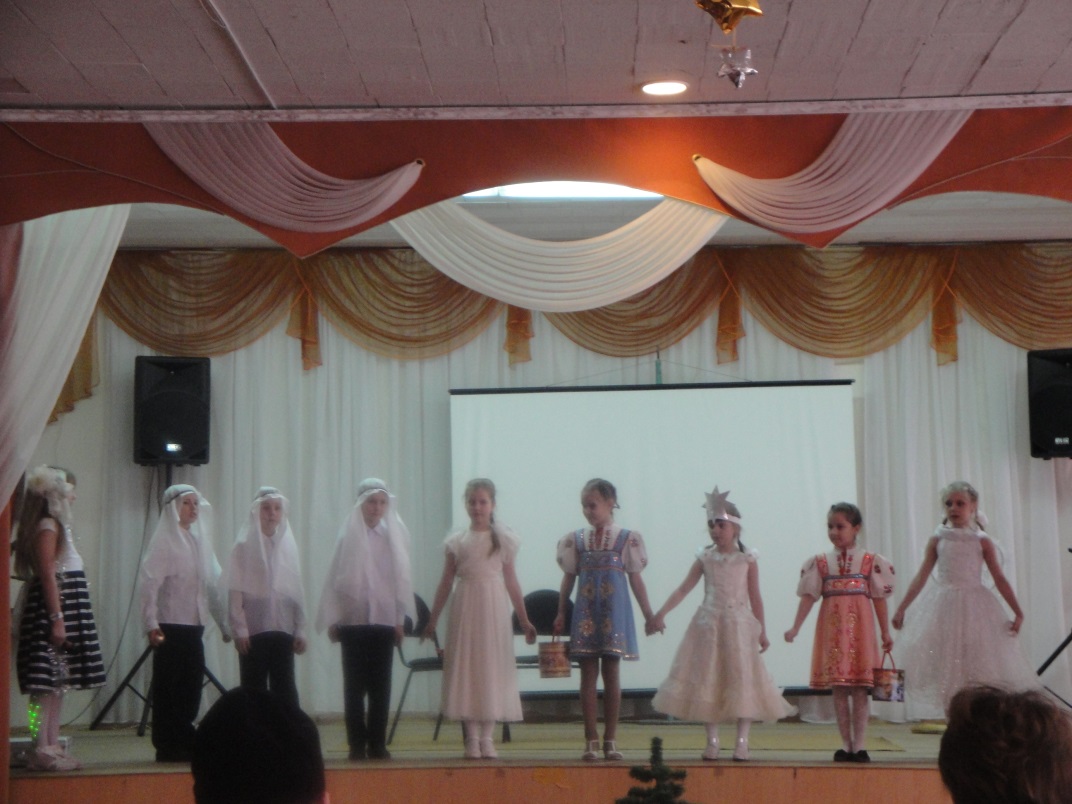 Да пастухи и волхвы,А значит – все люди,А значит – и вы!Стояли в сторонкеИ вместе со всемиСмотрели на чудоВ Святом Вифлееме.Все поют песню «Ёлка в Рождество»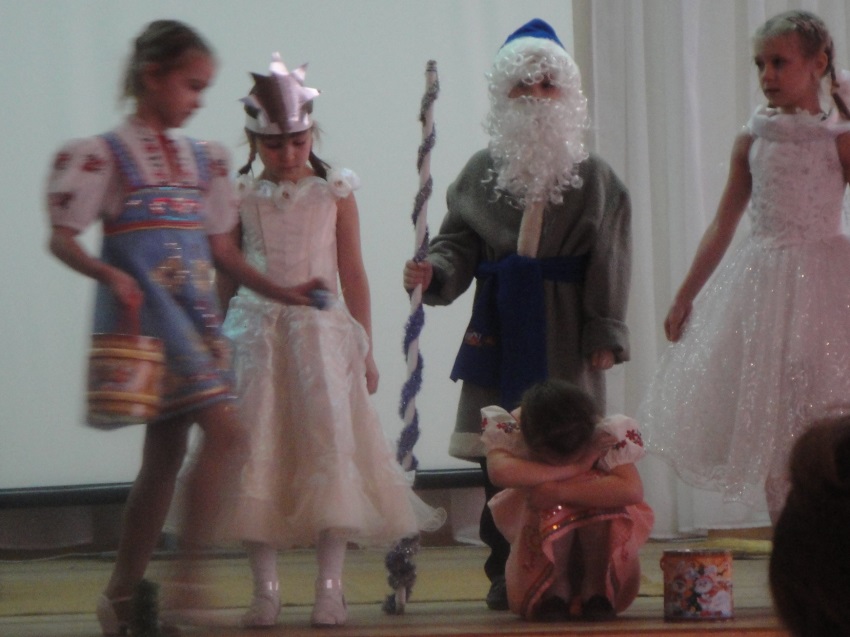 